Story Mountain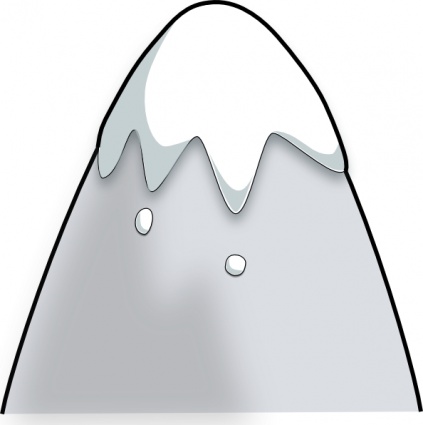 